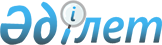 О внесении изменений и дополнений в решение от 24 декабря 2009 года N 23/178-IV "О бюджете города Курчатов на 2010-2012 годы"
					
			Утративший силу
			
			
		
					Решение Курчатовского городского маслихата Восточно-Казахстанской области от 22 января 2010 года N 24/188-IV. Зарегистрировано Управлением юстиции города Курчатова Департамента юстиции Восточно-Казахстанской области 2 февраля 2010 года за N 5-3-88. Прекращено действие по истечении срока, на который решение было принято, на основании письма аппарата Курчатовского городского маслихата Восточно-Казахстанской области от 29 декабря 2010 N 307

      Примечание. Прекращено действие по истечении срока, на который решение было принято, на основании письма аппарата Курчатовского городского маслихата Восточно-Казахстанской области от 29.12.2010 N 307.      В соответствии cо статьей 109 Бюджетного кодекса Республики Казахстан от 04 декабря 2008 года № 95-IV, подпунктом 1) пункта 1 статьи 6 Закона Республики Казахстан от 23 января 2001 года № 148 «О местном государственном управлении и самоуправлении в Республике Казахстан», решением Восточно-Казахстанского областного маслихата от 15 января 2010 года № 18/237-IV «О внесении изменений и дополнений в решение от 21 декабря 2009 года № 17/222-IV «Об областном бюджете на 2010-2012 годы», (зарегистрировано в Реестре государственной регистрации нормативных правовых актов за номером 2525 от 25 января 2010 года) Курчатовский городской маслихат РЕШИЛ:



      1. Внести в решение от 24 декабря 2009 года № 23/178-IV «О бюджете города Курчатов на 2010-2012 годы», (зарегистрировано в Реестре государственной регистрации нормативных правовых актов за номером 5-3-85, опубликовано в областных газетах «Дидар» от 14 января 2010 года № 7–8, «Рудный Алтай» от 13 января 2010 года № 5–6) следующие изменения и дополнения:



      1) В пункте 1 подпункты 1) – 6) изложить в следующей редакции:

      «1) доходы – 586984,0 тысяч тенге, в том числе по:

      налоговым поступлениям – 444534,0 тысяч тенге;

      неналоговым поступлениям – 3110,0 тысяч тенге;

      поступлениям от продажи основного капитала – 20544,0 тысяч тенге;

      поступлениям трансфертов – 118796,0 тысяч тенге;

      2) затраты – 591457,0 тысяч тенге;

      3) чистое бюджетное кредитование – 0,0 тысяч тенге, в том числе:

      бюджетные кредиты – 0,0 тысяч тенге;

      погашение бюджетных кредитов – 0,0 тысяч тенге;

      4) сальдо по операциям с финансовыми активами – 0,0 тысяч тенге, в том числе:

      приобретение финансовых активов – 0,0 тысяч тенге;

      поступления от продажи финансовых активов государства – 0,0 тысяч тенге;

      5) дефицит (профицит) бюджета – -4473,0 тысяч тенге;

      6) финансирование дефицита бюджета – 4473,0 тысяч тенге»;



      2) дополнить пунктами 8-1 - 8-3 следующего содержания:

      «8-1. Предусмотреть в городском бюджете на 2010 год целевые текущие трансферты из республиканского бюджета в следующих размерах:

      1695,0 тысяч тенге – на обеспечение учебными материалами дошкольных организаций, организаций среднего, технического и профессионального послесреднего образования, институтов повышения квалификации по предмету «Самопознание»;

      580,0 тысяч тенге – на выплату государственной адресной социальной помощи и ежемесячного государственного пособия на детей до 18 лет в связи с ростом размера прожиточного минимума;

      2050,0 тысяч тенге – участникам и инвалидам Великой Отечественной войны для выплаты единовременной материальной помощи и на обеспечение проезда к 65-летию Победы в Великой Отечественной войне;

      1838,0 тысяч тенге – на содержание подразделений местных исполнительных органов в области ветеринарии;

      636,0 тысяч тенге – на проведение противоэпизоотических мероприятий»;

      «8-2. Предусмотреть в городском бюджете на 2010 год целевые текущие трансферты из республиканского бюджета на обеспечение занятости в рамках реализации стратегии региональной занятости и переподготовки кадров для финансирования ремонта инженерно-коммуникационной инфраструктуры и благоустройство городов и населенных пунктов в размере 40353,0 тысяч тенге»;

      «8-3. Предусмотреть в городском бюджете на 2010 год целевые текущие трансферты из республиканского бюджета на расширение программы социальных рабочих мест и молодежной практики в размере 5400,0 тысяч тенге»;



      3) приложение 1 изложить в новой редакции согласно приложению 1 к настоящему решению;



      4) в приложениях 2 и 3:

      код администратора «454», код программы «001» заменить на код «475» и код «004» соответственно;

      слова «Отдел предпринимательства и сельского хозяйства» заменить словами «Отдел предпринимательства, сельского хозяйства и ветеринарии»;

      слова «Услуги по реализации государственной политики на местном уровне в области развития предпринимательства, промышленности и сельского хозяйства» заменить словами «Услуги по реализации государственной политики на местном уровне в области развития предпринимательства, промышленности, сельского хозяйства и ветеринарии».



      2. Настоящее решение вводится в действие с 1 января 2010 года.      Председатель сессии, секретарь

      Курчатовского городского маслихата                 Ш. ТУЛЕУТАЕВ

      Приложение 1

      к решению 24 сессии

      Курчатовского городского маслихата

      от 22 января 2010 года № 24/188-IV      Приложение 1

      к решению 23 сессии

      Курчатовского городского маслихата

      от 24 декабря 2009 года № 23/178-IV 

      Уточненный бюджет города Курчатов на 2010 год 

      

      Начальник отдела экономики

      и бюджетного планирования                         Т. ЕЛЬНИКОВА
					© 2012. РГП на ПХВ «Институт законодательства и правовой информации Республики Казахстан» Министерства юстиции Республики Казахстан
				Кате

гориякласспод

классспеци

фиканаименование доходов2010 год

(тыс. тенге)1Доходы586 984,01Налоговые поступления444 534,001Подоходный налог 168 170,02Индивидуальный подоходный налог168 170,001Индивидуальный подоходный налог с доходов, облагаемых у источника выплаты156 071,002Индивидуальный подоходный налог с доходов, не облагаемых у источника выплаты11 130,003Индивидуальный подоходный налог с физических лиц, осуществляющих деятельность по разовым талонам504,004Индивидуальный подоходный налог с доходов иностранных граждан, облагаемых у источника выплаты465,003Социальный налог146 913,01Социальный налог146 913,001Социальный налог146 913,004Налоги на собственность105 742,01Налоги на имущество59 962,001Налог на имущество юридических лиц и индивидуальных предпринимателей59 207,002Налог на имущество физических лиц755,03Земельный налог32 459,002Земельный налог с физических лиц на земли населенных пунктов2 040,008Земельный налог с юридических лиц, индивидуальных предпринимателей, частных нотариусов и адвокатов на земли населенных пунктов30 419,04Налог на транспортные средства13 321,001Налог на транспортные средства с юридических лиц4 651,002Налог на транспортные средства с физических лиц8 670,005Внутренние налоги на товары, работы и услуги21 474,02Акцизы1 061,096Бензин (за исключением авиационного), реализуемый юридическими и физическими лицами в розницу, а также используемый на собственные производственные нужды953,097Дизельное топливо, реализуемое юридическими и физическими лицами в розницу, а также используемое на собственные производственные нужды108,03Поступления за использование природных и других ресурсов16 150,015Плата за пользование земельными участками16 150,04Сборы за ведение предпринимательской и профессиональной деятельности4 263,001Сбор за государственную регистрацию индивидуальных предпринимателей231,002Лицензионный сбор за право занятия отдельными видами деятельности1 782,003Сбор за государственную регистрацию юридических лиц и учетную регистрацию филиалов и представительств, а также их перерегистрацию79,014Сбор за государственную регистрацию транспортных средств, а также их перерегистрацию227,018Сбор за государственную регистрацию прав на недвижимое имущество и сделок с ним977,020Плата за размещение наружной (визуальной) рекламы в полосе отвода автомобильных дорог общего пользования местного значения и в населенных пунктах967,008Обязательные платежи, взимаемые за совершение юридически значимых действий и (или) выдачу документов уполномоченными на то государственными органами или должностными лицами2 235,01Государственная пошлина2 235,002Государственная пошлина, взимаемая с подаваемых в суд исковых заявлений, заявлений особого искового производства, заявлений (жалоб) по делам особого производства, заявлений о вынесении судебного приказа, заявлений о выдаче дубликата исполнительного листа, заявлений о выдаче исполнительных листов на принудительное исполнение решений третейских (арбитражных) судов и иностранных судов, заявлений о повторной выдаче копий судебных актов, исполнительных листов и иных документов, за исключением государственной пошлины с подаваемых в суд исковых заявлений к государственным учреждениям1 503,004Государственная пошлина, взимаемая за регистрацию актов гражданского состояния, а также выдачу гражданам справок и повторных свидетельств о регистрации актов гражданского состояния и свидетельств в связи с изменением, дополнением и восстановлением записей актов гражданского состояния327,005Государственная пошлина, взимаемая за оформление документов на право выезда за границу на постоянное место жительства и приглашение в Республику Казахстан лиц из других государств, а также за внесение изменений в эти документы114,007Государственная пошлина, взимаемая за оформление документов о приобретении гражданства Республики Казахстан, восстановлении в гражданстве Республики Казахстан и прекращении гражданства Республики Казахстан19,008Государственная пошлина, взимаемая за регистрацию места жительства146,009Государственная пошлина, взимаемая за выдачу удостоверения охотника и его ежегодную регистрацию12,010Государственная пошлина, взимаемая за регистрацию и перерегистрацию каждой единицы гражданского, служебного оружия физических и юридических лиц (за исключением холодного охотничьего, сигнального, огнестрельного бесствольного, механических распылителей, аэрозольных и других устройств, снаряженных слезоточивыми или раздражающими веществами, пневматического оружия с дульной энергией не более 7,5 Дж и калибра до 4,5 мм включительно)41,012Государственная пошлина за выдачу разрешений на хранение или хранение и ношение, транспортировку, ввоз на территорию Республики Казахстан и вывоз из Республики Казахстан оружия и патронов к нему73,02Неналоговые поступления3 110,001Доходы от государственной собственности2 882,05Доходы от аренды имущества, находящегося в государственной собственности2 882,004Доходы от аренды имущества, находящегося в коммунальной собственности2 882,006Прочие неналоговые поступления228,01Прочие неналоговые поступления228,007Возврат неиспользованных средств, ранее полученных из местного бюджета57,009Другие неналоговые поступления в местный бюджет171,03Поступления от продажи основного капитала20 544,003Продажа земли и нематериальных активов20 544,01Продажа земли20 452,001Поступления от продажи земельных участков20 452,02Продажа нематериальных активов92,002Плата за продажу права аренды земельных участков92,04Поступления трансфертов118 796,002Трансферты из вышестоящих органов государственного управления118 796,02Трансферты из областного бюджета118 796,001Целевые текущие трансферты79 641,003Субвенции39 155,0Функ

группПод

функцадми

нис

тра

торпро

грам

мап/про

грамманаименование2010 год

(тыс. тенге)ІІ. Затраты591 457,01Государственные услуги общего характера73 958,001Представительные, исполнительные и другие органы, выполняющие общие функции государственного управления56 511,0112Аппарат маслихата района (города областного значения)10 732,0001Услуги по обеспечению деятельности маслихата района (города областного значения)10 732,0122Аппарат акима района (города областного значения)45 779,0001Услуги по обеспечению деятельности акима района (города областного значения)42 024,0002Создание информационных систем2 550,0004Материально–техническое оснащение государственных органов1 205,002Финансовая деятельность12 797,0452Отдел финансов района (города областного значения)12 797,0001Услуги по реализации государственной политики в области исполнения и контроля за исполнением бюджета района и управления коммунальной собственности района (города областного значения)9 385,0003Проведение оценки имущества в целях налогообложения42,0004Организация работы по выдаче разовых талонов и обеспечение полноты сбора сумм от реализации разовых талонов10,0010Организация приватизации коммунальной собственности1 000,0011Учет, хранение, оценка и реализация имущества, поступившего в коммунальную собственность2 200,0019Материально-техническое оснащение государственных органов160,005Планирование и статистическая деятельность4 650,0453Отдел экономики и бюджетного планирования района (города областного значения)4 650,0001Услуги по реализации государственной политики в области формирования и развития экономической политики, системы государственного планирования и управления района (города областного значения)4 650,02Оборона5 655,001Военные нужды5 530,0122Аппарат акима района (города областного значения)5 530,0005Мероприятия в рамках исполнения всеобщей воинской обязанности5 530,002Организация работы по чрезвычайным ситуациям125,0122Аппарат акима района (города областного значения)125,0006Предупреждение и ликвидация чрезвычайных ситуаций масштаба района (города областного значения)125,03Общественный порядок, безопасность, правовая, судебная, уголовно-исполнительная деятельность601,001Правоохранительная деятельность601,0458Отдел жилищно-коммунального хозяйства, пассажирского транспорта и автомобильных дорог района (города областного значения)601,0021Обеспечение безопасности дорожного движения в населенных пунктах601,04Образование215 438,001Дошкольное воспитание и обучение27 705,0464Отдел образования района (города областного значения)27 705,0009Обеспечение деятельности организаций дошкольного воспитания и обучения27 705,002Начальное, основное среднее, общее среднее образование176 299,0464Отдел образования района (города областного значения)176 299,0003Общеобразовательное обучение162 302,0006Дополнительное образование для детей13 997,009Прочие услуги в области образования11 434,0464Отдел образования района (города областного значения)11 434,0001Услуги по реализации государственной политики на местном уровне в области образования7 895,0005Приобретение и доставка учебников, учебно-методических комплексов для государственных учреждений образования района (города областного значения)3 439,0013Материально-техническое оснащение государственных органов100,06Социальная помощь и социальное обеспечение66 494,002Социальная помощь56 505,0451Отдел занятости и социальных программ района (города областного значения)56 505,0002Программа занятости17 716,0100Общественные работы8 595,0101Профессиональная подготовка и переподготовка безработных2 079,0102Дополнительные меры по социальной защите граждан в сфере занятости населения1 642,0103Расширение программы социальных рабочих мест и молодежной практики за счет целевых текущих трансфертов из республиканского бюджета5 400,0005Государственная адресная социальная помощь1 900,0011За счет трансфертов из республиканского бюджета400,0015За счет средств местного бюджета1 500,0006Жилищная помощь3 500,0007Социальная помощь отдельным категориям нуждающихся граждан по решениям местных представительных органов28 259,0010Материальное обеспечение детей-инвалидов, воспитывающихся и обучающихся на дому660,0014Оказание социальной помощи нуждающимся гражданам на дому1 047,0015За счет средств местного бюджета1 047,0016Государственные пособия на детей до 18 лет1 330,0011За счет трансфертов из республиканского бюджета180,0015За счет средств местного бюджета1 150,0017Обеспечение нуждающихся инвалидов обязательными гигиеническими средствами и предоставление услуг специалистами жестового языка, индивидуальными помощниками в соответствии с индивидуальной программой реабилитации инвалида43,0019Обеспечение проезда участникам и инвалидам Великой Отечественной войны к 65-летию Победы в Великой Отечественной войне200,0011За счет трансфертов из республиканского бюджета200,0020Выплата единовременной материальной помощи участникам и инвалидам Великой Отечественной войны к 65-летию Победы в Великой Отечественной войне1 850,0011За счет трансфертов из республиканского бюджета1 850,009Прочие услуги в области социальной помощи и социального обеспечения9 989,0451Отдел занятости и социальных программ района (города областного значения)9 989,0001Услуги по реализации государственной политики на местном уровне в области обеспечения занятости социальных программ для населения9 709,0011Оплата услуг по зачислению, выплате и доставке пособий и других социальных выплат180,0022Материально-техническое оснащение государственных органов100,07Жилищно-коммунальное хозяйство129 108,001Жилищное хозяйство6 000,0458Отдел жилищно-коммунального хозяйства, пассажирского транспорта и автомобильных дорог района (города областного значения)6 000,0003Организация сохранения государственного жилищного фонда6 000,002Коммунальное хозяйство87 519,0458Отдел жилищно-коммунального хозяйства, пассажирского транспорта и автомобильных дорог района (города областного значения)66 499,0028Развитие коммунального хозяйства6 000,0015За счет средств местного бюджета6 000,0030Ремонт инженерно - коммуникационной инфраструктуры и благоустройство населенных пунктов в рамках реализации стратегии региональной занятости и переподготовки кадров60 499,0027За счет трансфертов из республиканского бюджета40 353,0029За счет средств бюджета района (города областного значения)20 146,0466Отдел архитектуры, градостроительства и строительства района (города областного значения)21 020,0005Развитие коммунального хозяйства21 020,0015За счет средств местного бюджета21 020,003Благоустройство населенных пунктов35 589,0458Отдел жилищно-коммунального хозяйства, пассажирского транспорта и автомобильных дорог района (города областного значения)35 589,0015Освещение улиц в населенных пунктах6 656,0016Обеспечение санитарии населенных пунктов6 899,0017Содержание мест захоронений и захоронение безродных34,0018Благоустройство и озеленение населенных пунктов22 000,08Культура, спорт, туризм и информационное пространство44 744,001Деятельность в области культуры24 731,0455Отдел культуры и развития языков района (города областного значения)23 541,0003Поддержка культурно-досуговой работы23 541,0466Отдел архитектуры, градостроительства и строительства района (города областного значения)1 190,0011Развитие объектов культуры1 190,0015За счет средств местного бюджета1 190,003Информационное пространство10 688,0455Отдел культуры и развития языков района (города областного значения)9 306,0006Функционирование районных (городских) библиотек4 969,0007Развитие государственного языка и других языков народа Казахстана4 337,0456Отдел внутренней политики района (города областного значения)1 382,0002Услуги по проведению государственной информационной политики через газеты и журналы1 008,0005Услуги по проведению государственной информационной политики через телерадиовещание374,009Прочие услуги по организации культуры, спорта, туризма и информационного пространства9 325,0455Отдел культуры и развития языков района (города областного значения)4 376,0 001Услуги по реализации государственной политики на местном уровне в области развития языков и культуры4 196,0011Материально-техническое оснащение государственных органов180,0456Отдел внутренней политики района (города областного значения)4 949,0001Услуги по реализации государственной политики на местном уровне в области информации, укрепления государственности и формирования социального оптимизма граждан4 769,0003Реализация региональных программ в сфере молодежной политики180,010

 Сельское, водное, лесное, рыбное хозяйство, особо охраняемые природные территории, охрана окружающей среды и животного мира, земельные отношения6 414,001Сельское хозяйство300,0475Отдел предпринимательства, сельского хозяйства и ветеринарии района (города областного значения)300,0007Организация отлова и уничтожения бродячих собак и кошек300,006Земельные отношения5 478,0463Отдел земельных отношений района (города областного значения)5 478,0001Услуги по реализации государственной политики в области регулирования земельных отношений на территории района (города областного значения)4 378,0004Организация работ по зонированию земель1 000,0008Материально-техническое оснащение государственных органов100,009Прочие услуги в области сельского, водного, лесного, рыбного хозяйства, охраны окружающей среды и земельных отношений636,0475Отдел предпринимательства, сельского хозяйства и ветеринарии района (города областного значения)636,0013Проведение противоэпизоотических мероприятий636,011Промышленность, архитектурная, градостроительная и строительная деятельность4 241,002Архитектурная, градостроительная и строительная деятельность4 241,0466Отдел архитектуры, градостроительства и строительства района (города областного значения)4 241,0001Услуги по реализации государственной политики в области строительства, улучшения архитектурного облика городов, районов и населенных пунктов области и обеспечение рационального и эффективного градостроительного освоения территории района (города областного значения)4 241,012Транспорт и коммуникации9 278,001Автомобильный транспорт9 278,0458Отдел жилищно-коммунального хозяйства, пассажирского транспорта и автомобильных дорог района (города областного значения)9 278,0023Обеспечение функционирования автомобильных дорог9 278,0015За счет средств местного бюджета9 278,013Прочие14 310,009Прочие14 310,0452Отдел финансов района (города областного значения)500,0012Резерв местного исполнительного органа района (города областного значения)500,0100Чрезвычайный резерв местного исполнительного органа района (города областного значения) для ликвидации чрезвычайных ситуации природного и техногенного характера на территории района (города областного значения)400,0102Резерв местного исполнительного органа района (города областного значения) на исполнение обязательств по решениям судов100,0475Отдел предпринимательства, сельского хозяйства и ветеринарии района (города областного значения)6 434,0001Услуги по реализации государственной политики на местном уровне в области развития предпринимательства, промышленности, сельского хозяйства и ветеринарии6 050,0004Материально-техническое оснащение государственных органов384,0458Отдел жилищно-коммунального хозяйства, пассажирского транспорта и автомобильных дорог района (города областного значения)7 376,0001Услуги по реализации государственной политики на местном уровне в области жилищно-коммунального хозяйства, пассажирского транспорта и автомобильных дорог7 376,015Трансферты21 216,001Трансферты21 216,0452Отдел финансов района (города областного значения)21 216,0020Целевые текущие трансферты в вышестоящие бюджеты в связи с изменением фонда оплаты труда в бюджетной сфере21 216,0ІІІЧистое бюджетное кредитование0,0Бюджетные кредиты0,05Погашение бюджетных кредитовІVСальдо по операциям с финансовыми активами:0,0Приобретение финансовых активов0,06Поступление от продажи финансовых активов государстваVДефицит (профицит) бюджета-4 473,0VIФинансирование дефицита (использование профицита) бюджета4 473,0